                                                                                                                                                                                                        О Т К Р Ы Т О Е    А К Ц И О Н Е Р Н О Е     О Б Щ Е С Т В О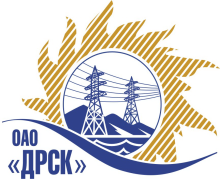 		Протокол выбора победителяг.  Благовещенск, ул. Шевченко, 28ПРЕДМЕТ ЗАКУПКИ:Закрытый запрос цен: Закупка № 93 лот № 3 -  «Комплектные трансформаторные подстанции (КТПН)» для филиалов ОАО «ДРСК» «Амурские ЭС» «Хабаровские ЭС».Закупка проводится согласно ГКПЗ 2014г. раздела 2.2.2 «Материалы ТПиР»  № 93 лот 3  на основании указания ОАО «ДРСК» от  16.04.2014 г. № 94.Плановая стоимость закупки:  10 522 000,00  рублей без учета НДС.Форма голосования членов Закупочной комиссии: очно-заочнаяПРИСУТСТВОВАЛИ:	На заседании присутствовали 7 членов Закупочной комиссии 2 уровня. ВОПРОСЫ, ВЫНОСИМЫЕ НА РАССМОТРЕНИЕ ЗАКУПОЧНОЙ КОМИССИИ: О признании предложений соответствующими условиям закупки.О признании предложений несоответствующими условиям закупки.О ранжировке предложений Участников закупки.  Выбор победителяРАССМАТРИВАЕМЫЕ ДОКУМЕНТЫ:Протокол вскрытия конвертов от 21.05.2014г. № 322/МТПиР-ВИндивидуальное заключение Бичевина А.В.Индивидуальное заключение Лаптева И.А.ВОПРОС 1 «О признании предложений соответствующими условиям закупки»ОТМЕТИЛИ:Предложения ЗАО "ДЭТК" (Россия, г. Хабаровск, ул. Ангарская, 7, оф. 29), ООО "Энерго-Импульс+" (680509, Россия, Хабаровский край, Хабаровский район, 2 км на северо-восток от с. Ильинка), ООО "Амурэлектрощит" (РФ, 675000, Амурская обл., г. Благовещенск, ул. Нагорная, д.19) признаются удовлетворяющим по существу условиям закупки. Предлагается принять данные предложения к дальнейшему рассмотрению.ВОПРОС 2 «О признании предложений несоответствующими условиям закупки»ОТМЕТИЛИ:Участник ООО «Электрощит-Энергокомплекс» г. Москва информационным письмом от 19.05.2014 г. № 19/05-3 отказался от участия в закупочной процедуре. Предлагается отклонить данного участника от дальнейшего рассмотрения.Предложение ООО ПО "НЗЭТ" (630091, Россия, Новосибирская обл.) (Цена: 7 730 000,00 руб. (цена без НДС). 9 121 400,00 руб. с учетом НДС) (производитель продукции – ООО «ПО «НЗЭТ», Новосибирская область) не соответствует условиям закупки, т.к. участником не согласованы компоновочные размеры и электрические схемы КТПН, что не соответствует п. 4.4 ТЗ. Приложенная участником схема компоновки 2КТПН не может быть принята в связи с ограниченным местом под установку 2КТПН и невозможностью ее размещения на отведенном земельном участке. В документации, приложенной к заявке участника отсутствует подтверждение соответствия предлагаемого оборудования «Общим требованиям к КТП, КМТП, СТП», что не соответствует п. 4.1 ТЗ. В ответ на дополнительный запрос о предоставлении недостающей информации, участником требуемая информация не предоставлена.Предложение ЗАО ЗЭТО "ЭнергоСила" (пер. Нахимова, 11/1, г. Томск, Томская область, 634012) (Цена: 7 750 002,00 руб. (цена без НДС) 9 145 002,36 руб. с учетом НДС) (производитель продукции – ООО «Сибэл» г. Томск) не соответствует условиям закупки, т.к. участником не согласованы компоновочные размеры и электрические схемы КТПН, что не соответствует п. 4.4 ТЗ.Предложение ООО ТД "Электрощит" (630071, Россия, Новосибирская область, г. Новосибирск, ул. Станционная, д. 60/1) (Цена: 8 648 700,00 руб. (цена без НДС) (производитель продукции – ООО «СЗЭ», РФ) 10 205 466,00 руб. с учетом НДС) не соответствует условиям закупки, т.к. участником не согласованы компоновочные размеры и электрические схемы КТПН, что не соответствует п. 4.4 ТЗ. Участником не предоставлены сертификаты соответствия или декларации соответствия ГОСТ, ТУ на предлагаемое оборудование, что не соответствует п. 2.2 ТЗ.Предложение ООО "Архитравъ-Энерго" (690091, Россия, Приморский край, г. Владивосток, ул. Алеутская, д. 11) (Цена: 9 663 452,54 руб. (цена без НДС) 11 402 874,00 руб. с учетом НДС) (производитель продукции – ООО «Архитравъ-Энерго» г. Владивосток) не соответствует условиям закупки, т.к. в документации, приложенной к заявке участника, указан гарантийный срок на поставляемое оборудование равный 24 месяцам, что не соответствует требованиям п. 4.3 ТЗ. Участником не предоставлен документ, подтверждающий наличие деловых связей с производителем КТПН (предоставлены декларации о соответствии КТПН выданный ООО «НПО «Сибэлектрощит»). Участником не предоставлен документ, подтверждающий наличие деловых связей с производителем силовых трансформаторов ТМГ, а также гарантийного обязательства от производителя трансформаторов, что не соответствует п. 19 общих требований к КТП, КМТП, СТП.ВОПРОС 3 «О ранжировке предложений Участников закупки»ОТМЕТИЛИ:В соответствии с требованиями и условиями, предусмотренными извещением о закупке и Закупочной документацией предлагается ранжировать предложения  следующим образом: ВОПРОС № 4 «Выбор победителя»ОТМЕТИЛИНа основании вышеприведенной ранжировки предложений предлагается признать Победителем: Закупка № 93 лот № 3 -  «Комплектные трансформаторные подстанции (КТПН)» для филиалов ОАО «ДРСК» «Амурские ЭС» «Хабаровские ЭС» - ЗАО "ДЭТК" (Россия, г. Хабаровск, ул. Ангарская, 7, оф. 29). (Производитель продукции – ЗАО «ДЭТК» г. Хабаровск). Цена: 7 740 000,00 руб. (цена без НДС) 9 133 200,00 руб. с учетом НДС. Срок поставки:  в течение 45 календарных дней с момента подписания договора. Условия оплаты: до 100% в течение 30 календарных дней с момента поставки. Гарантийный срок: 60 месяцев с момента ввода в эксплуатацию , при условии хранения не более 6 месяцев. Предложение действительно: до 31.08.2014г.РЕШИЛИ:Признать предложения ЗАО "ДЭТК" (Россия, г. Хабаровск, ул. Ангарская, 7, оф. 29), ООО "Энерго-Импульс+" (680509, Россия, Хабаровский край, Хабаровский район, 2 км на северо-восток от с. Ильинка), ООО "Амурэлектрощит" (РФ, 675000, Амурская обл., г. Благовещенск, ул. Нагорная, д.19) удовлетворяющим по существу условиям закупки. Предложения ООО «Электрощит-Энергокомплекс» г. Москва, ООО ПО "НЗЭТ" (630091, Россия, Новосибирская обл.), ЗАО ЗЭТО "ЭнергоСила" (пер. Нахимова, 11/1, г. Томск, Томская область, 634012), ООО ТД "Электрощит" (630071, Россия, Новосибирская область, г. Новосибирск, ул. Станционная, д. 60/1), ООО "Архитравъ-Энерго" (690091, Россия, Приморский край, г. Владивосток, ул. Алеутская, д. 11) отклонить  от дальнейшего рассмотрения. Утвердить ранжировку предложений Участников 1 место: ЗАО "ДЭТК"  г. Хабаровск;2 место: ООО "Энерго-Импульс+" г. Хабаровск;3 место: ООО "Амурэлектрощит"  г. Благовещенск.Признать Победителем:Закупка № 93 лот № 3 -  «Комплектные трансформаторные подстанции (КТПН)» для филиалов ОАО «ДРСК» «Амурские ЭС» «Хабаровские ЭС» - ЗАО "ДЭТК" (Россия, г. Хабаровск, ул. Ангарская, 7, оф. 29). (Производитель продукции – ЗАО «ДЭТК» г. Хабаровск). Цена: 7 740 000,00 руб. (цена без НДС) 9 133 200,00 руб. с учетом НДС. Срок поставки:  в течение 45 календарных дней с момента подписания договора. Условия оплаты: до 100% в течение 30 календарных дней с момента поставки. Гарантийный срок: 60 месяцев с момента ввода в эксплуатацию , при условии хранения не более 6 месяцев. Предложение действительно: до 31.08.2014г.РЕЗУЛЬТАТЫ ГОЛОСОВАНИЯ КОМИССИИ:Общее количество членов комиссии: 8, из них присутствовали 7 и проголосовали:«За» - __ членов Закупочной комиссии «Против» - ___ членов Закупочной комиссии «Воздержались» - ___ членов Закупочной комиссииДАЛЬНЕВОСТОЧНАЯ РАСПРЕДЕЛИТЕЛЬНАЯ СЕТЕВАЯ КОМПАНИЯУл.Шевченко, 28,   г.Благовещенск,  675000,     РоссияТел: (4162) 397-359; Тел/факс (4162) 397-200, 397-436Телетайп    154147 «МАРС»;         E-mail: doc@drsk.ruОКПО 78900638,    ОГРН  1052800111308,   ИНН/КПП  2801108200/280150001№ 322/МТПиР-ВП    2014 годаМесто в ранжировкеНаименование и адрес участникаЦена заявки и иные существенные условия1 местоЗАО "ДЭТК" (Россия, г. Хабаровск, ул. Ангарская, 7, оф. 29) (производитель продукции – ЗАО «ДЭТК». г. Хабаровск)Цена: 7 740 000,00 руб. (цена без НДС) 9 133 200,00 руб. с учетом НДС. Срок поставки:  в течение 45 календарных дней с момента подписания договора. Условия оплаты: до 100% в течение 30 календарных дней с момента поставки. Гарантийный срок: 60 месяцев с момента ввода в эксплуатацию , при условии хранения не более 6 месяцев. Предложение действительно: до 31.08.2014г.2 местоООО "Энерго-Импульс+" (680509, Россия, Хабаровский край, Хабаровский район, 2 км на северо-восток от с. Ильинка) (производитель продукции – ООО «Энерго-Импульс+» Хабаровский край)Цена: 8 609 123,41 руб. (цена без НДС) 10 158 765,62 руб. с учетом НДС. Срок завершения поставки:  до 31.08.2014г. с правом досрочной поставки. Условия оплаты: 100% до  30.09.2014г.  Гарантийный срок: 60 месяцев  с момента ввода в эксплуатацию. Предложение действительно: до 31.08.2014г.3 местоООО "Амурэлектрощит" (РФ, 675000, Амурская обл., г. Благовещенск, ул. Нагорная, д.19) (производитель продукции – ООО «Амурэлектрощит» г. Благовещенск)Цена: 8 800 000,00 руб. (цена без НДС) 10 384 00,00 руб. с учетом НДС. Срок завершения поставки:  до 30.08.2014г. Условия оплаты: до  30.07.2014г.  при поставке до 30.06.2014г. и до 30.09.2014г. при поставке до 30.08.2014г. Гарантийный срок: 60 месяцев с момента ввода в эксплуатацию.  Предложение действительно: до 19.08.2014г.Ответственный секретарь Закупочной комиссии __________________ О.А. Моторина И.о. технического секретаря Закупочной комиссии___________________ К.В. Курганов